Arvoisa rouva presidentti. Hyvät kutsuvieraat. Hyvä OKKA-yhteisö.Olen Ari-Pekka Elomaa, OKKA-säätiön hallituksen puheenjohtaja ja – tätä pitää aina erityisesti täällä nuoressa uudessa pääkaupungissa korostaa – turkulainen yläkouluteinien historian- ja yhteiskuntaopinopettaja. Jos kuka rohkeaa naurahtaa, niin saa naurahtaa…Vuosi 2017 on merkittävä vuosi: Suomi juhlii koko vuoden satavuotista itsenäisyyttään – ja lisäksi Opetus-, kasvatus- ja koulutusalojen säätiö eli tuttavallisemmin OKKA-säätiö juhlii tänään täällä Akava-talon valopihalla kahdettakymmenettä toimintavuottaan.Historianopettajan mieluisana tehtävänä on nyt pitää lyhyt historian oppitunti (yritän pysyä alle 45 minuutissa) ja kertoa hiukan OKKA-säätiön historiaa, nykyhetkeä ja tulevaisuutta. Historian pedagogiikan mukaisesti: syyt, tapahtumat ja seuraukset – eli mistä OKKA-säätiö on tullut, mitä se on tänään ja minne se matkaa tulevina vuosina.Suomen satavuotisen historianhan kaikki läsnäolijat ovat jo oppineet joko aikoinaan kansakoulussa tai 70-luvulta alkaen peruskoulussa – eli sitä en aio nyt käydä läpi…. paitsi jos kovasti vaaditte. OKKA-säätiön tarina (historiahan on tarinoita) on lyhykäisyydessään seuraavanlainen.Aina vuoden 1996 lopulle asti OAJ:n sisällä toimi kaksi erillistä opettajaryhmien säätiötä: Ammattikasvatussäätiö ja Opetusalan koulutussäätiö.17.9.1994 aloitti toimintansa ns. OAO-työryhmä, johon kuului edustus AOO:sta, AKOL:ista, SOO:sta, METSO:sta ja opettajien keskusjärjestö OAJ:sta. Elettiin niitä monen meistä muistamia 90-luvun lamavuosia ja toiminnan tehostaminen oli silloinkin ”iskusana”. Lisäksi ajatus ”yhteisestä opettajuudesta” alkoi saada yhä enemmän kannatusta eri opettajaryhmissä. Maaliskuussa 1995 tehtiin molemmissa säätiöissä päätöksiä ns. yhdistämis- ja sulautumisprosessin aloittamiseksi. Toukokuussa aloittikin työnsä erityinen säätiötyöryhmä, joka sai työnsä valmiiksi syyskuun -95 loppuun mennessä. Tämän jälkeen alkoi eri opettajayhdistysten ja emo-OAJ:n välinen neuvotteluprosessi, joka lopulta johti siihen, että 29.9.1996 allekirjoitettiin säätiöiden sulautumissopimus. 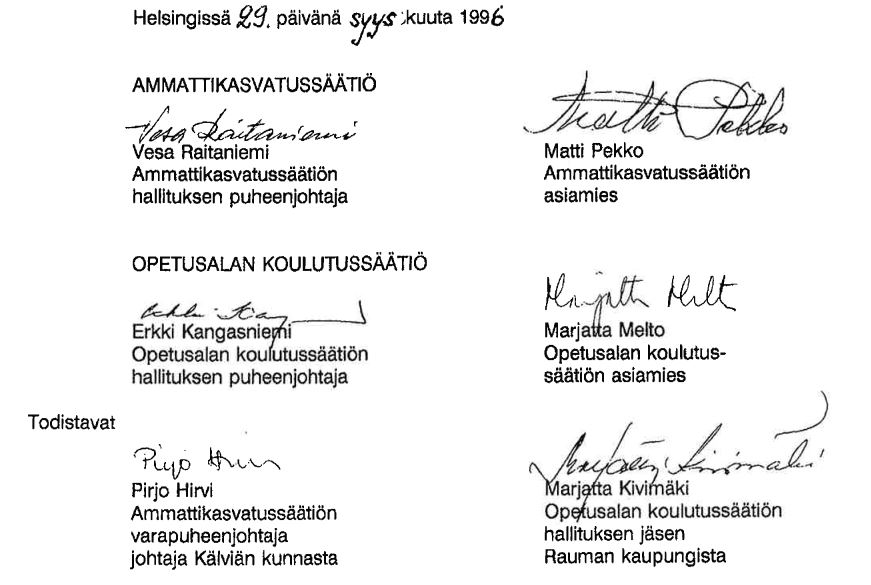 Marraskuussa - 96 patentti- ja rekisterihallitus hyväksyi sulautumissopimuksen ja OKKA-säätiön säännöt rekisteröitiin 12.8.1997. Joulukuussa 2007 mukaan OKKA-säätiön toimintaan tuli myös Lastentarhanopettajien Liitto LTOL. Mutta se historiasta. Siirtykäämme nykypäivään. Nyt 2010-luvun lopulla OKKA-säätiö toimii (edelleen) monella sektorilla. Myönnämme taustayhteisöjemme ja yhteistyökumppaniemme asettamien kriteerien puitteissa apurahoja, stipendejä ja palkintoja. Järjestämme yhteistyössä Suomen kulttuuri-instituuttien kanssa opettajien kesäkouluja (2015 Ateena, 2016 Tartto, 2017 Ateena ja 2018 on vuorossa Rooma), joissa perehdytään Euroopan eri alueiden kulttuureihin. Yhdessä Svenska Kulturfondenin kanssa jaettavien palkintojen kautta kannustamme opettajia ylläpitämään myös kotimaista kaksikielistä kulttuuria. Olemme julkaisseet vuosien ja vuosikymmenten varrella runsaasti erilaisia kirjoja ja julkaisuja. Nykyisin keskitymme erityisesti Ammattikasvatuksen aikakauskirjan julkaisemiseen. Muita julkaisuja tuemme tapauskohtaisesti, niin kuin tänäänkin muuten tapahtuu.Nyt 2000-luvun edetessä erityisesti kestävä kehitys ja sen edistäminen eri oppilaitoksissa on noussut OKKA-säätiön yhdeksi keskeiseksi toimintamuodoksi.  Näin ollee myös tulevina vuosina.OKKA-säätiö myöntää erityisiä Kestävän kehityksen -sertifikaatteja oppilaitoksille. Sertifikaatti on määräaikainen eli kolmivuotinen. Tämän jälkeen oppilaitoksen pitää uudelleen todentaa tarkastuksen suorittavalle auditoijalle, että oppilaitos on edelleen sitoutunut KeKe-toimintaan. Tällöin myönnetään seuraava kolmen vuoden keke-sertifikaatti ja mikäli näin ei tapahdu, niin sertikaatti raukeaa. Vuosien varrella näitä sertifikaatteja on myönnetty yhteensä jo 95 kappaletta.Tähän mennessä muuten kaukaisin KeKe-sertifikaatti on myönnetty Espanjaan Aurinkorannikon koululle. Alustavaa yhteistyötä on kyllä jo tehty kauemmaksikin….. aina Egyptiin ja Taiwaniin asti.Olemme myös vuosien varrella järjestäneet erilaisia opettajien kulttuurikilpailuja. Monet läsnäolevat aktiivit muistavat Heinolan kurssikeskuksen kulttuuritempaukset. Nykyisin osallistumme melko säännöllisesti Turun kirjamessuille, joiden yhteydessä OKKA-säätiö järjestää kulttuurikilpailuja runonlausunnasta novelleiden kirjoittamiseen.OKKA-säätiö on mukana myös Skills Finland –toiminnassa – eli olemme yksi toimija ammatillisen osaamiskilpailujen järjestäjäkentässä.OKKA-säätiö jakaa apurahoja, stipendejä ja palkintoja säätiön sijoitustoiminnan tuotoista, nimikkorahastoista ja yhteistyökumppaneiden myöntämistä avustuksista. Yleisimmät opetus-, kasvatus- ja koulutusalalla työskenteleville jaettavat avustukset ovat seuraavat: OKKA -apurahatAKOL -stipenditSMOL -stipenditOAJ -palkintoLastentarhanopettajien koulutusrahaston apurahatElsa Boreniuksen ja Elisabeth Alanderin stipendirahaston apurahatOKKA - Svenska kulturfonden -palkinnotOKKA - Front -stipenditNäistä rahastoista ja yhteistyökumppanien avustuksista OKKA-säätiö jakaa siis vuosittain apurahoja rahastojen toimintakenttää koskeviin koulutuksiin, opintomatkoihin sekä tutkimus- ja kehittämishankkeisiin.Kuluneiden kahden vuosikymmenen aikana OKKA-säätiön toiminnassa on vaikuttanut monia keskeisiä opettajavaikuttajia, jotka ovat tehneet arvokasta työtä tavallisten suomalaisten oppilaiden, opiskelijoiden, opettajien, rehtoreiden, esimiesten ja oppilaitosten hyväksi. Kiitos heille. Kiitos!Erikseen haluan vielä kiittää Opetusalan ammattijärjestön emeritus-puheenjohtaja Erkki Kangasniemeä ja OAJ:n nykyistä puheenjohtajaa Olli Luukkaista siitä arvokkaasta tuesta, jota OKKA-säätiö on opettajajärjestöltä saanut.Haluan kiittää jokaista Teitä siitä panoksesta, jonka olette säätiön hyväksi antaneet. Te olette yhdessä ja erikseen rakentaneet pohjan kaksikymppiselle OKKA-säätiölle.  Ja lopuksi kiitän kaikkia Teitä siitä, että olette löytäneet kalentereistanne aikaa osallistua tähän lämminhenkiseen tilaisuuteen, jossa ei tarvitse ihan liikaa pönöttää.OKKA-säätiö virallisesti….Säätiön nimi on Opetus-, kasvatus- ja koulutusalojen säätiö - OKKA-säätiö ja ruotsiksi Stiftelsen för undervisning, fostran och utbildning - OKKA-stiftelsen. Säätiön kotipaikka on Helsingin kaupunki.Säätiön tarkoitus on toimia opetus-, kasvatus- ja koulutusalojen kehittämiseksi, tieteellisen tutkimuksen edistämiseksi, vaikuttavuuden lisäämiseksi ja arvostuksen kohottamiseksi sekä taidekasvatuksen tukemiseksi.Säätiö edistää ja tukee- opetus-, kasvatus- ja koulutusaloihin liittyvää arvokeskustelua;- opettajien ammattitaidon ylläpitämistä ja kehittämistä; - opettajien ja oppimisyhteisöjen yhteistoimintaa, työelämäyhteyksiä sekä kansainvälistymistä; - opettajien perus-, jatko- ja täydennyskoulutusta,- opetus-, kasvatus- ja koulutusaloihin liittyvää tieteellistä tutkimusta, koulutusta palvelevaa työelämätutkimusta ja julkaisutoimintaa sekä- kestävän kehityksen osaamista ja kehitystyötä.Tarkoituksensa toteuttamiseksi OKKA-säätiö: - tukee taloudellisesti ja toiminnallisesti opetus-, kasvatus- ja koulutusalojen kehittämis- ja tutkimustoimintaa sekä opettajien ammattitaidon ylläpitämistä ja kehittämistä;- edistää arvokeskustelua opetuksen, kasvatuksen ja koulutuksen yhteiskunnallisen merkittävyyden  lisäämiseksi;- harjoittaa suunnitelmallista julkaisutoimintaa;- järjestää opintopäiviä ja -matkoja, esitelmä- ja luentotilaisuuksia sekä kokouksia, koulutusta ja koulutustilaisuuksia,- on mukana alan kansallisissa ja kansainvälisissä verkostoissa ja kehittämistoiminnassa,- tukee kestävän kehityksen kehitystyötä koulutuksen, konsultoinnin ja ohjauksen keinoin ja myöntää oppilaitoksille kestävän kehityksen sertifikaatteja.Säätiön arvotAvoimuus 		 toiminnan läpinäkyvyysRohkeus 		 uudet ja erilaiset avauksetRiippumattomuus 	 yleishyödyllinen yhteisöVastuullisuus 		 toiminta ja talous tasapainossaSäätiön tarkoitus ja tehtävätSäätiö on osa kansalaisyhteiskuntaa ja kolmatta sektoria. Säätiö kantaa vastuuta yleishyödyllisestä toiminnasta ja se voi reagoida nopeasti kasvatuksen ja koulutuksen kentälle ilmaantuviin tarpeisiin tai uusiin ilmiöihin. Säätiö on oppimisen edistäjä ja opettajan tukija. Säätiö palvelee opettajia, jotka työskentelevät varhaiskasvatuksen, yleissivistävän koulutuksen, ammatillisen koulutuksen, korkeakoulutuksen, aikuiskoulutuksen sekä vapaan sivistystyön ja taiteen perusopetuksen parissa. Visio 2018Kansallisesti merkittävä, kansainvälisesti verkostoitunut oppimisen edistäjä ja opettajan tukija. ToimintaympäristöSäätiö toimii keskeisissä toimialansa verkostoissa ja tekee yhteistyötä oppilaitosten, koulutuksen järjestäjien, elinkeinoelämän, viranomaistahojen, rahoittajien, yhdistysten, säätiöiden ja kulttuuri-instituutioiden kanssa. Toimintamuotojen sisällöissä on eroavuuksia eri vuosina, ottaen huomioon toimialan ajankohtaiset kysymykset, yhteistyökumppaneiden tarpeet ja säätiön resurssit. Toimintaympäristössä tapahtuvat muutokset ennakoidaan mahdollisimman varhaisessa vaiheessa ja muutoksiin varaudutaan toimintoja säätelemällä. Toiminnan kannalta keskeiset riskitekijät pyritään tunnistamaan ja arvioimaan niiden merkittävyys. Toiminnan strategiset painopistealueet1. Opetus- ja kasvatustyön arvostettu tukija2. Kumppanuudet voimavarana 3. Terve talous toiminnan perustana 4. Asiantuntijuudesta ”liiketoimintaa”OKKA-säätiön hallitusjäsenet 1997-20181997-1998Marjatta KivimäkipuheenjohtajaVesa RaitaniemivarapuheenjohtajaPirjo Hirvi		Keijo Kaisvuo		Anneli Kalajoki		Erkki Kangasniemi		Tuija MäntsäläMatti Schildt		Jarmo Salomaa		Jarmo Nurmio, asiantuntijaRauno Segersvärd, asiantuntijaMatti Pekko, asiantuntijaKimmo Harra, sihteeri1999-2000Marjatta KivimäkipuheenjohtajaVesa RaitaniemivarapuheenjohtajaPirjo Hirvi		Anneli Kalajoki		Erkki Kangasniemi		Olli Luukkainen		Tuija Mäntsälä		Marja-Liisa Pentti		Jarmo Salomaa		Kimmo Harra, sihteeri2001-2002Marjatta KivimäkipuheenjohtajaLiisa FräkivarapuheenjohtajaKari Hannula		Pirjo Hirvi		Keijo Kaisvuo		Erkki Kangasniemi		Tauno Kivinen		Anne Kolehmainen		Jarmo Salomaa		Kimmo Harra, sihteeri2003-2004Kari HannulapuheenjohtajaLiisa FräkivarapuheenjohtajaPirjo Hirvi		Leena Jalonen		Erkki Kangasniemi		Pekka Kivioja		Anne Kolehmainen		Perttu Salmi		Jarmo Salomaa		Kimmo Harra, sihteeri2005-2006Kari HannulapuheenjohtajaLiisa FräkivarapuheenjohtajaMartti Hellström		Pirjo Hirvi		Keijo Kaisvuo		Erkki Kangasniemi		Tauno Kivinen		Anne Kolehmainen		Perttu Salmi		Kimmo Harra, sihteeri2007-2008Kari HannulapuheenjohtajaLiisa FräkivarapuheenjohtajaRitva Aarras-Saari	Erkki Kangasniemi	Anne Kolehmainen	Arja Ripatti		Pirkko Rouhiainen	Perttu Salmi		Eeva Viitasalo-Korolainen	Kimmo Harra, sihteeri2009-2010Kari HannulapuheenjohtajaPauli RonkainenvarapuheenjohtajaRitva Aarras-Saari	Kirsti Hämäläinen		Erkki Kangasniemi	Jouko Karhunen		Anne Kolehmainen	Antero Mattsson		Perttu Salmi		Anne Liimolaasiantuntijajäsen 13.10.2010 alkaenKimmo Harra, sihteeri2011Kari HannulapuheenjohtajaPauli RonkainenvarapuheenjohtajaRitva Aarras-Saari	Marja-Riitta Hirvonen	Anne Kolehmainen	Timo Kraft		Olli Luukkainen		Eeva Viitasalo-Korolainen	Perttu Salmi		Anne Liimola, asiantuntijajäsenTuulikki Similä-Lehtinen, sihteeri2012Ari-Pekka ElomaapuheenjohtajaJouko KarhunenvarapuheenjohtajaMirja KopraAnne Liimola	Olli LuukkainenKaj RaiskioTuulikki Similä-Lehtinenesittelijä/sihteeri2013-2014Ari-Pekka ElomaapuheenjohtajaJouko KarhunenvarapuheenjohtajaMirja KopraAnne LiimolaOlli LuukkainenKaj Raiskio -1.8.2014Timo Kettunen 1.8.2014-Tuulikki Similä-Lehtinenesittelijä/sihteeri2015-2016Ari-Pekka ElomaapuheenjohtajaMirja KopravarapuheenjohtajaJouko KarhunenTimo KettunenOlli LuukkainenpuheAnitta PakanenTuulikki Similä-Lehtinenesittelijä/sihteeri2017-2018Ari-Pekka ElomaapuheenjohtajaTimo KraftvarapuheenjohtajaJouko KarhunenTimo KettunenOlli LuukkainenAnitta PakanenTuulikki Similäesittelijä/sihteeri